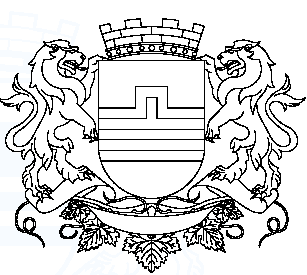 Crna GoraGLAVNI GRAD-PODGORICAKonkurs za podršku startap ICT biznisuObrazac za biznis planPODACI O PODNOSIOCU PRIJAVEPODACI O INOVATIVNOM PROIZVODU/ USLUZINaziv startapa:__________________________________________________________________________________________Rezime (ukratko opisati startap, šta se želi postići, za koje vrijeme i na koji način); Detaljno predstaviti strukturu planiranih troškova za predstavljanje startapa na Web summitu:________________________________________________________________________________________________________________________________________________________________________________________________________________________________________________________________________________________________________________________________________________________________________Navesti članove tima, koji planiraju predstavljati startap na Web summit i njihovu ulogu u timu:_____________________________________________________________________________________________________________________________________________________________________________________________________________________________________________________________________________________________________________________________________________________________________Radno iskustvo odnosno analiza dosadašnjeg poslovanja:______________________________________________________________________________________________________________________________________________________________________________________________________________________________________________________________________________Kako vidite svoj inovativni proizvod/uslugu u narednih deset godina (na kojem nivou razvoja mislite da će biti)? Predstaviti strukturu dosadašnjih investicija u startap (materijalne i nematerijalne):___________________________________________________________________________________________________________________________________________________________________________________________________________________________________________________________________________________________________________________________________________________________________ANALIZA TRŽIŠTACiljna grupa:__________________________________________________________________________________________Ko su najveći konkurenti na međunarodnom nivou, njihove prednosti i nedostaci i koga ne smatrate konkurentom i zašto (izbjegavati odgovore kojima se negira postojanje konkurencije)______________________________________________________________________________________________________________________________________________________________________________________________________________________________________________________________________________PROIZVOD/USLUGAOpis proizvoda/usluge______________________________________________________________________________________________________________________________________________________________________________________________________________________________________________________________________________Planirane cijene proizvoda/usluge____________________________________________________________________________________________________________________________________________________________________________________Koliki iznos sredstava Vam je potreban za realizaciju proizvoda/usluge:____________________________________________________________________________________________________________________________________________________________________________________Ukratko opisati finansijski plan – navesti planirane prihode i rashode za naredne 3 godine:____________________________________________________________________________________________________________________________________________________________________________________________________________________________________________________________________________________________________________________________________________________________________________________________________________________________________________________________________________________________________________________________________________________________Da li ste podnijeli zahtjev za podršku kod drugih državnih organa, do podnošenja prijave na ovaj Konkurs?Da li ste ranije učestvovali na nekom konkursu i takmičenju sa Vašim startapom, da li ste ostvarili neki uspjeh do sada? Na koji način i u čemu se ogleda? Da li je startap nagrađivan?____________________________________________________________________________________________________________________________________________________________________________________________________________________________________________________________________________________________________________________________________________________________________________________________________________________________________________________________________________________________________________________________________________________________Zaključak (glavni izazovi, plan za rješavanje izazova):____________________________________________________________________________________________________________________________________________________________________________________________________________________________________________________________________________________________________________________________________________________________________________________________________________________________________________________________________________________________________________________________________________________________Šta očekujete kao rezultat učešća na Web Summit-u?____________________________________________________________________________________________________________________________________________________________________________________________________________________________________________________________________________________________________________________________________________________________________________________________________________________________________________________________________________________________________________________________________________________________                                                          PODNOSILAC PRIJAVE NA KONKURS 	________________________________OVLAŠĆENO LICE ZA ZASTUPANJE                                                                                                                                               (za privredna društva)________________________________Popunjava samo privredno društvo ili registrovani preduzetnik: Ime i prezime, JMBG, adresa prebivališta:______________________________________________________________________________________Naziv privrednog društva, PIB i PDV broj, adresa sjedišta:______________________________________________________________________________________Ime i prezime izvršne direktora/osnivača/jednog od osnivača privrednog društva, JMBG:______________________________________________________________________________Registracioni broj u CRPS:______________________________________________________________________________Oblast u kojoj djeluje:______________________________________________________________________________Kratak opis privrednog društva (istorija, proizvodi, usluge, klijenti, obim i potencijal za razvoj)Kratka istorija privrednog društva od osnivanja (poslednjih 3 godina):Lice odgovorno za tačnost podataka______________________________		Ime i prezime______________________________		potpis (i pečat)	Crna GoraGLAVNI GRAD-PODGORICAKonkurs za podršku startap ICT biznisuObrazac prijave na KonkursGodina za koju se raspisuje konkurs: _________Broj djelovodnog protokola Glavnog grada: _____________Datum pod kojim je biznis plan upisan u pisarnicI: ___/___/ 20___Potpis ovlašćenog službenog lica pisarnice koji je primio biznis plan____________________________________Ovaj Obrazac popunjava službenik na pisarnici i služi kao dokaz da ste uspješno aplicirali na konkursu.Obrazac se  ne pakuje u kovertu.Naziv podnosioca 1.Kontakt lice2.Ovlašćeno liceAdresa-sjedištePIB (za privredna društva)Telefon/faksE-mailWeb site (ako postoji)Transakcioni račun Apliciram kao:Aplicirao sam kodPlaniram da apliciram kodNijesam aplicirao (x)